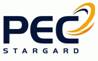 							
Załącznik nr 1 (wzór)OFERTA PRZETARGOWAna dostawę wymienników płytowychZamawiający: PEC Sp. z o.o. w StargardzieWykonawca: .............................................................................................................(nazwa, adres, tel.)/słownie łączna wartość netto poz. 15: …………………………………………………………………………….………..………………………………………………………………………………………………………………………………………………..…/DATA: ....................		...............................................................................          Podpis: (podpisy osób posiadających pełnomocnictwa)Załącznik nr 2 (wzór)  OświadczeniaOświadczamy, że oferta jest zgodna z opisem przedmiotu zamówienia i  odnosi się do pełnego zakresu opisanego w specyfikacji warunków zamówienia.Oświadczamy, że zapoznaliśmy się z warunkami postępowania określonymi niniejszą specyfikacją i przyjmujemy je bez zastrzeżeń.Oświadczamy, że:jesteśmy uprawnieni do występowania w obrocie prawnym, zgodnie z wymaganiami ustawowymi,posiadamy niezbędną wiedzę i doświadczenie, potencjał ekonomiczny i techniczny, 
a także pracowników zdolnych do wykonania zamówienia,znajdujemy się w sytuacji finansowej zapewniającej wykonanie zamówienia,Oświadczamy, że składając ofertę pozostajemy nią związani nie krócej niż 30 dni licząc 
od terminu składania ofert. Oświadczamy, że wyrażamy zgodę na potrącenie ewentualnych kar umownych z należnego nam wynagrodzenia za wykonanie przedmiotu zamówienia.Oświadczamy, że /nie/* jesteśmy płatnikiem podatku VAT. Nasz nr NIP………………………………………Oświadczamy, iż nie toczy się przeciw nam postępowanie sądowe dotyczące nienależytego lub nierzetelnego wykonania umowy.Oferta składa się z ....................... kolejno zaparafowanych i ponumerowanych stron.(ilość stron)* niepotrzebne skreślićZgodnie z art. 13 ust. 1 i 2 rozporządzenia Parlamentu Europejskiego i Rady (UE) 2016/679 z dnia 27 kwietnia 2016 r. w sprawie ochrony osób fizycznych w związku z przetwarzaniem danych osobowych i w sprawie swobodnego przepływu takich danych oraz uchylenia dyrektywy 95/46/WE (dalej RODO), informujemy, że: administratorem Państwa danych osobowych jest Przedsiębiorstwo Energetyki Cieplnej 
Sp. z o.o. (dalej PEC) z siedzibą w Stargardzie przy ul. Nasiennej 6 w Stargardzie; dane kontaktowe: pec@pec.stargard.pl, tel. 91 578 84 00inspektorem ochrony danych osobowych w PEC jest dr Marlena Płonka, z którą można kontaktować się mailowo pod adresem iodo@pec.stargard.pl lub pisemnie na adres siedziby wskazany powyżejdane osobowe przetwarzane są na podstawie art. 6 ust. 1 lit. b RODO w celu podjęcia działań przed zawarciem umowy w związku z prowadzeniem postępowania o udzielenie zamówienia wyłączonego ze stosowania ustawy Prawo Zamówień Publicznychodbiorcami danych osobowych będą osoby lub podmioty, którym może być udostępniana dokumentacja postępowania w oparciu o przepisy ustawy o dostępie do informacji publicznej lub które mają dostęp do powierzonych im danych przez PEC w związku ze świadczeniem usług na rzecz administratora oraz podmioty upoważnione z mocy prawadane osobowe będą przechowywane przez okres czterech lat od zakończenia postępowania o udzielenie zamówienia – zgodnie z obowiązującym w PEC Regulaminem Pracy Komisji Przetargowejpodanie danych jest dobrowolne, lecz niezbędne do wzięcia udziału w prowadzonym postępowaniu a konsekwencją ich niepodania będzie brak możliwości rozpatrzenia składanej oferty w odniesieniu do danych osobowych decyzje nie będą podejmowane w sposób zautomatyzowany, stosownie do art. 22 RODO;posiadają Państwo:na podstawie art. 15 RODO prawo dostępu do danych osobowych na podstawie art. 16 RODO prawo do sprostowania danych osobowychna podstawie art. 18 RODO prawo żądania od administratora ograniczenia przetwarzania danych osobowych z zastrzeżeniem przypadków, o których mowa w art. 18 ust. 2 RODOprawo do wniesienia skargi do Prezesa Urzędu Ochrony Danych Osobowych 
w Warszawie przy ul. Stawki 2, gdy uznacie, że przetwarzanie danych odbywa się niezgodnie z przepisaminie przysługuje Państwu:w związku z art. 17 ust. 3 lit. b, d lub e RODO prawo do usunięcia danych osobowychprawo do przenoszenia danych osobowych, o którym mowa w art. 20 RODO…………………………………………….				………………………………………………………..                                                 Pieczątka firmowa Wykonawcy                                		     Podpis osób składających oświadczenieLp.WyszczególnienieCena netto (PLN)IlośćWartość netto (PLN)1WYMIENNIK CIEPŁA PŁYTOWY CB 52-50 H – BEZ IZOLACJI12WYMIENNIK CIEPŁA PŁYTOWY CB 52-100 H 
(lub CB 60-80H) – BEZ IZOLACJI13WYMIENNIK CIEPŁA PŁYTOWY CB 30-50 H – BEZ IZOLACJI14WYMIENNIK CIEPŁA PŁYTOWY CB 30-34 H – BEZ IZOLACJI15WYMIENNIK CIEPŁA PŁYTOWY CB 76-70 H 
(lub CB 110–64 H) – BEZ IZOLACJI16WYMIENNIK CIEPŁA PŁYTOWY CB 110-30 M – 
BEZ IZOLACJI17WYMIENNIK CIEPŁA PŁYTOWY AlfaNova 27-24 H 
(6 połączeń) – BEZ IZOLACJI28WYMIENNIK CIEPŁA PŁYTOWY AlfaNova 27-50 H – 
BEZ IZOLACJI29WYMIENNIK CIEPŁA PŁYTOWY AlfaNova 27-70 H – 
BEZ IZOLACJI210WYMIENNIK CIEPŁA PŁYTOWY B 16 H - 140 / 1P – 
BEZ IZOLACJI111WYMIENNIK CIEPŁA PŁYTOWY B 16 H - 90 / 1P – 
BEZ IZOLACJI112WYMIENNIK CIEPŁA PŁYTOWY HL 2 - 66 (lub XB52M) – BEZ IZOLACJI113WYMIENNIK CIEPŁA PŁYTOWY U 165 R – BEZ IZOLACJI114WYMIENNIK CIEPŁA PŁYTOWY CB 300-80 M – Z IZOLACJĄ DN 65/DN 100 MM115ŁĄCZNA WARTOŚĆ NETTO (POZ. OD 1 DO 14)ŁĄCZNA WARTOŚĆ NETTO (POZ. OD 1 DO 14)ŁĄCZNA WARTOŚĆ NETTO (POZ. OD 1 DO 14)